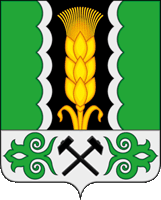 Российская Федерация Республика ХакасияАлтайский районАдминистрация Новомихайловского сельсоветаПОСТАНОВЛЕНИЕ« 15 » ноября  2022 г.                                                                                                № 54с. НовомихайловкаОб утверждении муниципальной программы «Развитие органов местного самоуправления администрации Новомихайловского сельсовета на 2023-2027 годы»Руководствуясь статьей 179 Бюджетного кодекса Российской Федерации, статьей 10 Устава муниципального образования Новомихайловский сельсовет, администрация Новомихайловского сельсоветаПОСТАНОВЛЯЕТ:Утвердить муниципальную программу «Развитие органов местного самоуправления администрации  Новомихайловского сельсовета на 2023-2027 годы», согласно приложению к настоящему постановлению.Установить, что в ходе реализации муниципальной программы «Развитие органов местного самоуправления администрации  Новомихайловского сельсовета на 2023-2027 годы», мероприятия, объемы и источники финансирования мероприятий подлежат корректировке и учитываются при формировании проекта местного бюджета на соответствующий финансовый год, а также при внесении изменений в бюджет соответствующих изменений.Настоящее постановление подлежит официальному опубликованию (обнародованию).Настоящее постановление вступает в силу с 1 января 2023 года.Контроль  выполнения данного постановления оставляю за собой.Глава Новомихайловского сельсовета			               	П.А. ЛавриновУТВЕРЖДАЮ:Глава Новомихайловского сельсовета___________П.А. Лавринов«15» _ноября 2022 г.МУНИЦИПАЛЬНАЯ ПРОГРАММА«РАЗВИТИЕ ОРГАНОВ МЕСТНОГО САМОУПРАВЛЕНИЯ АДМИНИСТРАЦИИ НОВОМИХАЙЛОВСКОГО СЕЛЬСОВЕТА  НА 2023-2027 ГОДЫ»с. Новомихайловка2022 годПАСПОРТ ПРОГРАММЫХарактеристика текущего состояния, основные проблемыПрограмма  направлена на решение следующих задач:  Создание условий для реализации полномочий органов местного самоуправления в сфере управления, владения, пользования и распоряжения муниципальным имуществом,эффективного управления деятельностью администрации Новомихайловского сельсовета; развитие муниципальной службы Новомихайловского сельсовета.Общие сведенияАдминистрация Новомихайловского сельсовета образована с 15.03.1990  года согласно Уставу    входит в состав Алтайского района Республики Хакасия  Российской Федерации, в границах которого осуществляется местное самоуправление, имеются муниципальная собственность, местный бюджет.В состав Новомихайловского сельсовета входит один населенный пункт-с. Новомихайловка, который в свою очередь является его административным центром. Общая площадь Новомихайловского сельсовета составляет 13184,5 га. Численность постоянного населения по состоянию на 1 января 2022 года составляет 992 человек.Основания разработки программыДеятельность администрации Новомихайловского сельсовета в настоящее время сопряжена с необходимостью учета в своей правоприменительной практике постоянно изменяющихся положений федерального и регионального законодательства, разработки собственных нормативных правовых актов, способствующих осуществлению непосредственного решения вопросов местного значения. Эффективность деятельности Администрации Новомихайловского сельсовета, результативность принимаемых  решений и в конечном итоге уровень социально-экономического развития зависят от профессиональной подготовки и деловых качеств выборных должностных лиц, служащих и муниципальных служащих  администрации сельсовета. В связи с этим реализуются комплексные мероприятия, направленные на повышение профессионального уровня выборных должностных лиц местного самоуправления, служащих и муниципальных служащих администрации Новомихайловского сельсовета. Ритмичность, слаженность и высокая результативность работы администрации во многом зависят от обеспеченности материально-техническими ресурсами. Для совершенствования работы, в целях оптимального решения вопросов местного значения необходимо проводить работу по модернизации материально-технической базы. На сегодняшний день в эксплуатации находится муниципальное имущество поселения, которое нуждается в ремонте и обслуживании. Административное здание требует оформления документов. Часть  офисной техники и оборудование,  приобретенное в  2006- 2009 годах требует замены.  В связи с переходом на электронную форму документооборота и увеличением объема информации, которую необходимо использовать в работе, требуется наличие современной офисной техники, которая, в свою очередь, требует системного обслуживания, программного обеспечения и своевременного обновления   для поддержания в рабочем состоянии. В рамках организации эффективного функционирования органов местного самоуправления необходимо осуществлять своевременное обеспечение канцелярскими товарами и расходными материалами. Наличие средств материально-технического обеспечения подразумевает обязательность учета и контроля, их сохранности, целевого расходования.Цель и задачи ПрограммыС учетом целевых установок и приоритетов Программы определена основная цель: «Обеспечение реализации полномочий администрацией Новомихайловского сельсовета».Достижение данной цели требует решения следующих задач:«Создание условий для реализации полномочий органов местного самоуправления в сфере управления, владения, пользования и распоряжения муниципальным имуществом, эффективного управления деятельностью администрации Новомихайловского сельсовета;Развитие муниципальной службы Новомихайловского сельсовета»Сроки исполнения Программы: 2023 – 2027 годы. Муниципальная программа будет способствовать выходу системы управления поселения на более высокий качественный уровень, что позволит сделать более эффективным механизм управления во всех сферах деятельности органов местного самоуправления поселения.Перечень программных мероприятийОснову финансирования Программы составляют средства бюджета Новомихайловского сельсовета. Механизм реализации Программы заключается в осуществлении мероприятий:Обоснование ресурсного обеспеченияБюджетные ассигнования, предусмотренные в плановом периоде 2023–2027 годов, могут быть уточнены при формировании проектов бюджета Новомихайловского сельсовета.- Общий объем финансирования Программы составляет 20889,5  тыс. рублей, из них:2023 г. –  6900,1 тыс. рублей, 2024  г. – 6477,3 тыс. рублей, 2025 г. -  6477,3 тыс. рублей, 2026 г.-  867,4  тыс. рублей, 2027 г. – 167,4 тыс. рублей,  в том числе:- за счет средств бюджета поселения 20052,5 тыс. рублей, в том числе по годам:2023 г. – 6732,7 тыс. рублей, 2024  г. –  6309,9 тыс. рублей, 2025 г. -  6309,9 тыс. рублей, 2026 г.-  700,0 тыс. рублей, 2027 г. – 0,0 тыс. рублей,  Механизм реализации ПрограммыЗа текущее управление реализацией Программы, достижение конечного результата, целевое и эффективное использование финансовых средств, выделяемых на выполнение мероприятий,  несет ответственностьАдминистрация Новомихайловского сельсовета. Администрация Новомихайловского сельсовета осуществляет:- координацию исполнения мероприятий, мониторинг их реализации;- непосредственный контроль реализации мероприятий Программы;- подготовку отчетов о реализации программы.Отчеты о реализации Программы, представляется ежеквартально не позднее 10 числа второго месяца, следующего за отчетным периодом. Годовой отчет о ходе реализации Программы формируется до 1 марта года, следующего за отчетным периодом. Контроль  соблюдения условий выделения, получения, целевого использования и возврата средств бюджета осуществляет бухгалтерия  администрации Новомихайловского сельсовета.Оценка эффективности
По результатам реализации муниципальной программы ожидается:
- создание условий для деятельности органов местного самоуправления (своевременная выплата заработной платы, мероприятий по охране труда, обучение муниципальных служащих по программам повышения квалификации);
- увеличение степени удовлетворенности населения деятельностью органов местного самоуправления;
- приведение нормативной правовой базы по вопросам муниципальной службы и кадровой политики в соответствие с федеральным законодательством, поддержание ее в актуальном состоянии;
- обеспечение устойчивого развития кадрового потенциала и повышение эффективности муниципальной службы;
- создание условий для профессионального развития и подготовки кадров муниципальной службы;
- повышение престижа муниципальной службы и позитивного имиджа муниципальных Одним из основных целевых индикаторов реализации Программы является: «Удовлетворенность населения деятельностью администрации в сфере муниципального управления». Эффективность реализации Программы определяется на основе оценки фактического достижения целевых индикаторов по отношению к нормативным индикаторам, утвержденным Программой.Показатели конечного результатаНаименование программыМуниципальная программа «Развитие органов местного самоуправления администрации  Новомихайловского сельсовета на 2023-2027 годы» (далее - Программа)Основание для разработки ПрограммыФедеральный закон № 131 от 6 ноября 2003 года «Об общих принципах организации местного самоуправления в РФ», Устав муниципального образования Новомихайловский сельсовет.Муниципальный заказчикАдминистрация Новомихайловского сельсовета,Республика Хакасия, Алтайский район, с. Новомихайловка, ул. Кирова 56Муниципальный координаторАдминистрация Новомихайловского сельсоветаЦель -Обеспечение реализации полномочий администрацией Новомихайловского сельсовета;-Обеспечение деятельности органов местного самоуправления Новомихайловского сельсовета, повышение их эффективности и результативности;-Развитие муниципальной службы Новомихайловского сельсовета.Задачи- Создание условий для реализации полномочий органов местного самоуправления в сфере управления, владения, пользования и распоряжения муниципальным имуществом, эффективного управления деятельностью администрации Новомихайловского сельсовета;-Развитие муниципальной службы Новомихайловского сельсовета.Показатели результативности (целевые индикаторы) по годам1)Создание условий для деятельности органов местного самоуправления 2023г.- 90%; 2024г.- 100%; 2025г.- 100%;2026г.- 100%; 2027г.- 100%;2) Удовлетворенность населения деятельностью органов местного самоуправления 2023г.- 40%; 2024г.- 50%; 2025г.- 60%; 2026г.- 70  %; 2027 г.- 80%3) Степень полноты правового регулирования вопросов организации муниципальной службы, отнесенных к полномочиям органов местного самоуправления 2023г.- 90%; 2024г.- 100%; 2025г.- 100%; 2026г.- 100%;2027 г.- 100%4) Доля муниципальных служащих, прошедших дополнительное профессиональное обучение 2023г.- 60%; 2019г.- 80%; 2020г.- 100%;;2021г.- 100%;2022 г.- 100%   5)обеспечение устойчивого развития кадрового потенциала и повышение эффективности муниципальной службы2018г.- 100%; 2019г.- 100%; 2020г.- 100%;;2021г.- 100%;2022 г.- 100%Сроки реализации Программы2023-2027 годыОбъёмы и источники финансирования 20556,5Ожидаемые конечные результаты реализации Муниципальная программа будет способствовать выходу системы управления Новомихайловского сельсовета на более высокий качественный уровень, что позволит сделать более эффективным механизм управления во всех сферах деятельности органов местного самоуправления Система организации контроля над исполнением Программы Контроль  хода реализации Программы осуществляет Администрация Новомихайловского сельсовета Алтайского района Республики Хакасия.№Наименование мероприятиясуммаисточники финансированияисточники финансированияисточники финансированияисточники финансированияисточники финансированияисточники финансированияисточники финансированияисточники финансированияисточники финансированияисточники финансированияисточники финансированияисточники финансированияисточники финансированияисточники финансированияисточники финансированияисточники финансированияисточники финансированияисточники финансированияисточники финансированияисточники финансированияисточники финансирования№Наименование мероприятиясуммаБюджет поселенияБюджет поселенияБюджет поселенияБюджет поселенияБюджет поселенияБюджет Алтайского районаБюджет Алтайского районаБюджет Алтайского районаБюджет Алтайского районаБюджет Алтайского районаБюджет Республики ХакасияБюджет Республики ХакасияБюджет Республики ХакасияБюджет Республики ХакасияБюджет Республики ХакасияБюджет Республики ХакасияБюджет Республики ХакасияБюджет Республики ХакасияБюджет Республики ХакасияБюджет Республики ХакасияБюджет Республики Хакасия№Наименование мероприятиясумма2023202420252026202720232024202520262027202320232023202420242025202520262026202720271Функционирование главы Новомихайловского сельсовета 2740,0913,4913,4913,42Обеспечение деятельности аппарата администрации Новомихайловского сельсовета1614,9538,3538,3538,33Проведение выборов главы Новомихайловского сельсовета219,3219,34Осуществление деятельности военного учетного стола499,2166,4166,4166,4166,4166,4166,45Профессиональная подготовка, переподготовка и повышение квалификации60,020,020,020,06Доплаты к пенсии муниципальных служащих 1320,0440,0440,0440,07Определение перечня должностных лиц, уполномоченным составлять протоколы об административных правонарушениях5,01,01,01,01,01,01,01,01,01,01,01,01,08Ограждение территории Администрации Новомихайловского сельсовета700,0700,09Обеспечение деятельности централизованной бухгалтерии, группы хозяйственного13298,14501,74398,24398,210Текущий ремонт крыльца здания Администрации  Новомихайловского сельсовета100,0100,0ИТОГО:ИТОГО:20889,5 6732,76309,96309,9700,0167,4167,4167,4167,4167,4167,4167,4167,4167,4167,4167,4167,4167,4№Наименование показателейЕд. изм.Базовое значениеПо годамПо годамПо годамПо годамПо годам1234555552023  г.2024  г.2025 г.2026 г.2027 г.1Создание условий для деятельности органов местного самоуправления (процент от запланированных мероприятий)%80901001001001002Удовлетворенность населения деятельностью органов местного самоуправления (процент от числа опрошенных) %3040506070803Степень полноты правового регулирования вопросов организации муниципальной службы, отнесенных к полномочиям органов местного самоуправления %901001001001001004Доля муниципальных служащих, прошедших дополнительное профессиональное обучение (программы повышения квалификации, профессиональная переподготовка, семинары, стажировки и прочее)% 506080901001005обеспечение устойчивого развития кадрового потенциала и повышение эффективности муниципальной службы%80100100100100100